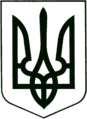 УКРАЇНА
МОГИЛІВ-ПОДІЛЬСЬКА МІСЬКА РАДА
ВІННИЦЬКОЇ ОБЛАСТІВИКОНАВЧИЙ КОМІТЕТ                                                           РІШЕННЯ №190Від 29.06.2023р.                                              м. Могилів-ПодільськийПро видачу службового ордера на заселення         Керуючись ст. 30 Закону України «Про місцеве самоврядування в Україні», ст.ст. 58, 118, 122 Житлового кодексу України, Правилами обліку громадян, які потребують поліпшення житлових умов і надання їм жилих приміщень в УРСР, затверджених постановою Ради Міністрів УРСР, Укрпрофради від 11.12.1984 року, постановою Ради Міністрів УРСР від 4 лютого 1988 року №37 «Про службові жилі приміщення», розглянувши лист військової частини _________ Державної прикордонної служби України від _________ року №_________- Вих., -виконком міської ради ВИРІШИВ:         1. Видати службовий ордер на заселення житлової службової квартири№____ по вул. ___________, ___, житловою площею _______ кв. м, _ кімнати -гр. _______________________, склад сім’ї - __ чоловіка.         2. Головному спеціалісту з житлових питань відділу комунального майна управління житлово-комунального господарства міської ради Кушніру П.П. здійснити заходи, передбачені чинним законодавством.         3. Контроль за виконанням даного рішення покласти на заступника міського голови з питань діяльності виконавчих органів Слободянюка М.В..            Міський голова                                                     Геннадій ГЛУХМАНЮК